BSIS Novice to Apprentice Examination Guide If you pass your assessment there is a $10 fee for your sash.Before sitting the following examination you will need to have completed the items in the student log book for the BSIS Apprentice lessons. PreparationEXAMINABLEReview your student logbook. Ensure you understand each of the lessons.  If not, see an instructor.  Be able to name and perform any techniques listed.  Understand their purpose and appropriate time for use.  (Spanish terms are not required unless we are not using an English equivalent in class.)Understand and be able to explain any terms listed in the logbook lessons.Be able to name 2 historic Destreza authors, and our modern source.NOT EXAMINABLEStudy of Montante, Flail, any non-syllabus lessons (e.g. guest instructors), nor the Timeline pdfStudy of class notes.  Use them if they help you remember/understand what was taught in class.  Ignore them if they are not your preferred method of learning.  Ability to use non-dominant hand.Part 1: Evaluation Questions  You will be asked to name 2 historic Destreza authors, and our modern source.You will be assessed on your ability to understand and explain a selection of concepts listed in the logbook.Part 2: Practical Evaluation  You will be asked to demonstrate a selection of the techniques studied above.You will be assessed against matched-hand opponent unless you request otherwise or are demonstrating a mixed-hand technique.Part 3: CombatThe candidate must choose to assess in at least one of Combat or Scholars' Privilege Combat preferably both. You are assessed on technique, not ability to win a fight.  Speed is not essential.  Combat must be safe, that is:  calibrated, appropriate speed, with candidate displaying spatial awareness.Combat (Masked)Techniques taught in the grade are used.Demonstrates intent not to be struckApproved by at least two assessors and refused by none after review.Combat is calibrated, appropriate speed, with candidate displaying spatial awareness.Scholars' Privilege CombatDemonstrates working with an opponentDemonstrates intent in actionsDemonstrates techniques learnt in the gradeApproved by at least two assessors and refused by none after review. Combat is calibrated, appropriate speed, with candidate displaying spatial awareness.ResourcesSee the student section of the website for 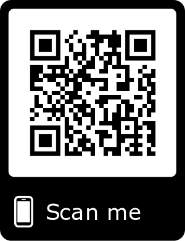 Log Book, Class Notes, “Of Playing the Prize” pdf.http://www.bsis.club/student-resources/ These resources are also available as files on the members’ facebook group.